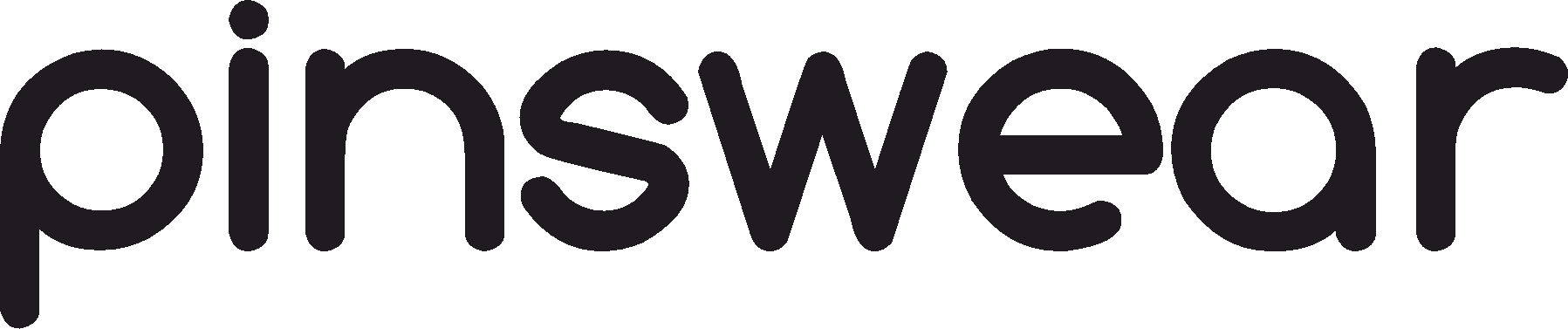 Wzór oświadczenie o zwrocie towaru: …………………………………………………. Imię i nazwisko ………………………………………………….. Adres: …………………………………………………... Tel kontaktowy. Oświadczenie o odstąpieniu od umowy zawartej na odległość Oświadczam, że zgodnie art. 27 ustawy z dnia 30 maja 2014 o prawach konsumenta zwracam zakupiony  towar w postaci:  ................................................................................................................................................................  Towar otrzymałem dnia: .................................  Numer konta na który proszę dokonać zwrotu mojego świadczenie  ........................................................................................................  Oświadczam, że zwracany towar jest w stanie niezmienionym i nie był używany.                                             Podpis